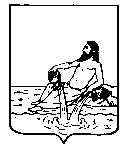 ВЕЛИКОУСТЮГСКАЯ ДУМАВЕЛИКОУСТЮГСКОГО МУНИЦИПАЛЬНОГО ОКРУГАР Е Ш Е Н И Е  от   00.00.2023      №   00                  _____________________________________________________                   _________________________г. Великий УстюгНа основании части 4 статьи 10 Закона Вологодской области от 04.06.1999 № 371-ОЗ «О вопросах административно-территориального устройства Вологодской области», руководствуясь мнением населения по вопросу упразднения и исключения из учетных данных населенных пунктов Великоустюгского муниципального округа, статьями 25 и 28 Устава Великоустюгского муниципального округа Вологодской области,	Великоустюгская Дума РЕШИЛА:	1. Выдвинуть инициативу упразднения и исключения из учетных данных населенных пунктов Великоустюгского муниципального округа:	деревни Агеево Викторовского сельсовета; 	деревни Копылово Викторовского сельсовета;	деревни Филатово Викторовского сельсовета;	деревни Новое Семенниково Парфеновского сельсовета; 	деревни Усов Починок Парфеновского сельсовета;	деревни Милославская Покровского сельсовета;	деревни Ивернево Усть-Алексеевского сельсовета.	2. Не выдвигать инициативу упразднения и исключения из учетных данных населенных пунктов Великоустюгского муниципального округа:	деревни Коммуна Марденгского сельсовета; 		деревни Савино Самотовинского сельсовета.	3. Поручить Главе Великоустюгского муниципального округа в отношении населенных пунктов, указанных в пункте 1 настоящего решения, направить в Правительство Вологодской области документы об их упразднении и исключении из учетных данных населенных пунктов.	4. Настоящее решение вступает в силу после официального опубликования.Председатель                                              Глава Великоустюгского Великоустюгской Думы                            муниципального округа_________________ С.А. Капустин         __________________ А.В. Кузьмин ПОЯСНИТЕЛЬНАЯ ЗАПИСКАк проекту решения Великоустюгской Думы«О выдвижении инициативы упразднения и исключения из учетных данных населенных пунктов Великоустюгского муниципального округа»	 В деревнях Агеево, Копылово, Филатово Викторовского сельсовета,  деревни Новое Семенниково, Усов Починок Парфеновского сельсовета, деревни Милославская Покровского сельсовета, деревни Ивернево Усть-Алексеевского сельсовета,  деревни Коммуна Марденгского сельсовета, деревни Савино Самотовинского сельсовета отсутствует население, объекты недвижимого имущества, поставленные на кадастровый учет, а также права, на которые зарегистрированы в ЕГРН. 	По вопросу упразднения и исключения из учетных данных населенных пунктов были проведены собрания граждан.	Население поддержало инициативу упразднения деревень Агеево, Копылово, Филатово Викторовского сельсовета,  деревни Новое Семенниково, Усов Починок Парфеновского сельсовета, деревни Милославская Покровского сельсовета, деревни Ивернево Усть-Алексеевского сельсовета.	Население не поддержало инициативу упразднения деревни Коммуна Марденгского сельсовета, деревни Савино Самотовинского сельсовета.	Выявленное мнение населения подтверждается предлагаемым решением.  О выдвижении инициативы упразднения и исключения из учетных данных населенных пунктов Великоустюгского муниципального округа